Publicado en Berlín el 26/04/2021 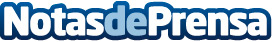 El "Football for Friendship eWorld Championship" entra en la siguiente ronda en la plataforma F4F World El "Football for Friendship eWorld Championship" (eF4F) entrará en su segunda ronda a finales de mayo. Esta vez, 211 países estarán representadosDatos de contacto:Alexandra OgnevaKaiserCommunicatin GmbH+493084520000Nota de prensa publicada en: https://www.notasdeprensa.es/el-football-for-friendship-eworld-championship Categorias: Internacional Fútbol Entretenimiento E-Commerce Nombramientos Ocio para niños http://www.notasdeprensa.es